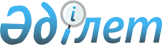 О проекте Закона Республики Казахстан "О внесении изменений в Закон Республики Казахстан "О социальной защите граждан, пострадавших вследствие экологического бедствия в Приаралье" и признании утратившим силу Закона Республики Казахстан "О приостановлении действия некоторых статей Закона Республики Казахстан "О социальной защите граждан, пострадавших вследствие экологического бедствия в Приаралье"Постановление Правительства Республики Казахстан от 2 августа 2004 года N 816

      Правительство Республики Казахстан постановляет: 

      Внести на рассмотрение Мажилиса Парламента Республики Казахстан проект Закона Республики Казахстан "О внесении изменений в  Закон  Республики Казахстан "О социальной защите граждан, пострадавших вследствие экологического бедствия в Приаралье" и признании утратившим силу  Закона  Республики Казахстан "О приостановлении действия некоторых статей Закона Республики Казахстан "О социальной защите граждан, пострадавших вследствие экологического бедствия в Приаралье".       Премьер-Министр 

   Республики Казахстан 

         проект       Закон Республики Казахстан  О внесении изменений в Закон Республики Казахстан 

"О социальной защите граждан, пострадавших вследствие 

экологического бедствия в Приаралье" и признании утратившим силу Закона Республики Казахстан "О приостановлении действия некоторых статей Закона Республики Казахстан 

"О социальной защите граждан, пострадавших вследствие 

экологического бедствия в Приаралье" 

                Статья 1.  Внести в  Закон  Республики Казахстан от 30 июня 1992 года "О социальной защите граждан, пострадавших вследствие экологического бедствия в Приаралье" (Ведомости Верховного Совета Республики Казахстан, 1992 г., N 13-14, ст. 348; 1994 г., N 8, ст. 140; Ведомости Парламента Республики Казахстан, 1997 г., N 7, ст. 79; N 12, ст. 184; N 21, ст. 274; 1998 г., N 24, ст. 432; 1999 г., N 8, ст. 247; N 23, ст. 924) следующие изменения: 

      1) подпункты 1), 2), 3), 5) и 6) пункта 2 статьи 13 исключить; 

      2) подпункты 1), 2), 4) и 5) статей 15 и 16 исключить; 

      3) подпункты 2), 3) пункта 1 статьи 17 исключить; 

      4) подпункты 1) и 2) статьи 18 исключить. 



               Статья 2.  Признать утратившим силу  Закон  Республики Казахстан от 16 ноября 1999 года "О приостановлении действия некоторых статей Закона Республики Казахстан "О социальной защите граждан, пострадавших вследствие экологического бедствия в Приаралье" (Ведомости Парламента Республики Казахстан, 1999 г., N 23, ст. 924; 2003 г., N 1-2, ст. 12). 



               Статья 3.  Настоящий Закон вводится в действие с 1 января 2005 года.        Президент 

 Республики Казахстан 
					© 2012. РГП на ПХВ «Институт законодательства и правовой информации Республики Казахстан» Министерства юстиции Республики Казахстан
				